SERVICE SCHEDULE for July 30, 2023Announcements for the Week   	Darryl Griffing		Morning Service			Evening ServicePrayer- Darryl Griffing			Prayer- Darryl Griffing	Song Leader- Curran LaChappelle	Song Leader- Bill McIlvain-- Comments – Eli Hickey		Comments – Curran LaChappelle-- Assisting – Ernesto Almazan		Communion – Phillip Dorn-- Assisting – Dean Shacklock-- Assisting – Ron Bailey-- Assisting – Brandon Esque-- Scripture – Jared Davis		Scripture – Ron BaileyClosing Prayer- Dan Woodward 	Closing Prayer- Dan WoodwardWednesday Night – August 2, 2023First Prayer– Brandon EsqueSong Leader – Josiah PhillipsInvitation – Cliff DavisClosing Prayer – Ron BaileyJuly 30 Evening Service – Cliff DavisUpcoming AssignmentsMemory Verse – Matthew 10:28And do not fear those who kill the body but cannot kill the soul. But rather fear Him who is able to destroy both soul and body in hell.Good Thoughts – I’m glad my glass is Half-Full. It isn’t that I wouldn’t appreciate having more. Yes, there are things that would make life fuller and richer. It’s just that I’m glad there isn’t less in my glass. Rather than being concerned over what’s missing, I treasure what I have. That’s contentment! – Ron AdamsSchedule of ServicesSunday:  a.m. & 5 p.m. Wednesday: 7:00 p.m.This bulletin is published weekly. Edited by Bill McIlvain.Send any articles for the bulletin to Elders@covingtonchurchofchrist.com Visit us on the web: www.covingtonchurchofchrist.com9441 Bypass,  --- [770] 787-1119Elders:  Jason LaChappelle, Bill McIlvainDeacons: Cliff Davis, Darryl Griffing, Buck PhillipsJuly 30, 2023People In Exile1. Who was brought down to Egypt and sold to a man named Potiphar?2. Who chose to go into exile rather than constantly quarrel with his brother?3. Who was exiled from the rest of the world?4. Who did Abraham banish to the desert?Bible Study & Bible Classes Adapted from an article by Edwin CrozierI love Bible classes. I think they are a great way for us to edify one another and for the congregation to build up its members. The classes were probably the most influential aspect of my conversion from Catholicism. I think they are a great tool for evangelism and a great means for the shepherds to oversee feeding the flock. However, I have concerns. I am told there was a time when people looked to members of churches of Christ as “walking Bibles.” I don’t think we have that reputation anymore. I wonder sometimes if our approach to Bible classes has contributed to this demise. I know that sounds odd, but hear me out. Bible Study & Bible Classes ContinuedThere was a time when Bible study equaled Bible study. Christians, wanting to know God better and know His will better, got into their Bibles and learned. They memorized Scripture, hiding God’s word in their hearts so they might not sin against Him (Psalm 119:11). They learned to rightly divide and apply the Word of Truth so they might be approved of God and not be ashamed (2 Timothy 2:15). They wanted to give a defense of the hope that was in them so they learned what the Scriptures taught (1 Peter 3:15). Additionally, parents understood if their children were to know the Bible, they had to teach them. They would hear lessons during the assemblies, but that was not enough to raise a child in the nurture and admonition of the Lord (Ephesians 6:4). I don’t know exactly when congregations started Bible classes and when doing so impacted personal study. However, over time, it seems to me, Bible study began to equal preparing for Bible class. I guess it is possible that preparing for some classes can be so challenging doing so suffices for good, solid, strong Bible study. Most of the time, however, that is just not the case. Sadly, the progression didn’t stop. For many, Bible study now equals simply attending the Bible class. Even sadder, for some, Bible study means saying, “Well my congregation has Bible classes. I keep meaning to go.” I hope you and your children attend our classes. I hope you prepare for them. But please, do not think preparing for class equals serious Bible study, devotion to the teaching (cf Acts 2:42) or raising your children in the instruction of the Lord. Remember the Bereans of Acts 17:11. Receive the word taught in our classes and our assemblies with gladness, but search the Scriptures daily on your own. Teach your children from the word daily. Our classes are a jumping off point, a place for discussion and learning from the perspectives of others. They were never intended to be the in-depth study you need to fill your heart with God’s word. Don’t rely on our Bible classes as your sole source of biblical nourishment. Be diligent to show yourself approved, learning how to accurately use the word of God and pass that on to your children.Going Through The MotionsBy David Maxson...apart from me you can do nothing. [John 15:5]This seems like an odd statement for Jesus to make. Look around and you witness people doing lots of things in this life without Jesus in their life; they learn, build, achieve, grow, and provide for themselves quite well. But all of this activity is for naught. It is like the hamster running the treadmill in his cage. It may feel (in the moment) like these things matter. It may feel (in the moment) like these things have lasting value. But it is all meaningless. All things are full of weariness; a man cannot utter it; the eye is not satisfied with seeing, nor the ear filled with hearing. What has been is what will be, and what has been done is what will be done, and there is nothing new under the sun. [Ecclesiastes 1:8-9]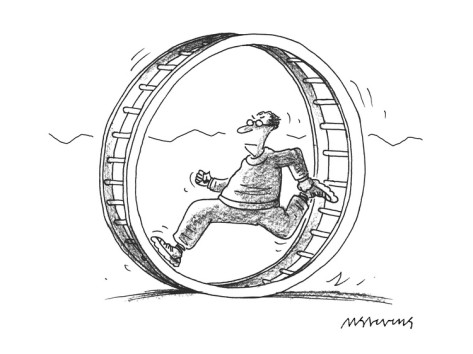 The world will tell you that if you go to the right school or buy the right product or find the right mate or choose the right diet or adopt the right philosophy that you'll find satisfaction. DON'T BELIEVE IT! It is yet another lie from the Devil. Whatever he gives you will look bright and sparkly, but don't take it... it is fool's gold. Listen to what Jesus is telling you and me in this verse. He is not an egomaniac. He is saying this for our benefit. Jesus doesn't want us to waste our time on things that don't matter. He wants us to concentrate our energies into our relationship with Him. If we fail to abide in Him, nothing we do makes any difference at all.Pray that God will help us to see the vanity of all we do apart from Jesus. Ask Him to find purpose and meaning in all that we do by focusing all our attention on a relationship with Him.Answers from page 11. Joseph [Genesis 39:1]2. Jacob [Genesis 27:41-45]3. Noah and his family, since everyone else died [Genesis 7:23]4. Hagar and Ishmael [Genesis 21:14] JulyCommunionCleaning30ShepherdPlease Be ConsiderateAug 6GoddardClean the area around your seat